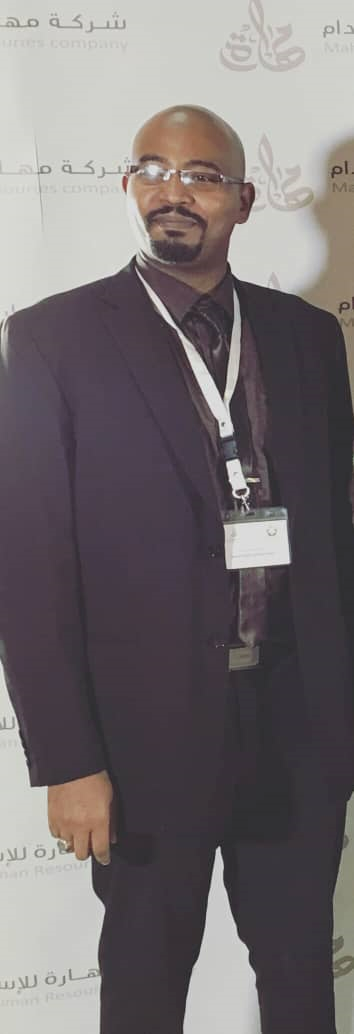 Name: Hussam El-deen Adil Nasr            address: Sudan, Khartoum, Burri Eldarisa, Block 3Whats app : 00249922269134Work phone: 00249969583290E-mail: hussam-nasr222@hotmail.comCareer objectiveThe main goal is to find a better opportunity within my certificates and skills in the management fields based on international standers, which I can make functional gradation on it with the experience interest to be added into my biography and get more experience in the business management field beside the financial benefit.Personal DataNationality: SudanResidence: SudanMarital status: SingleGender: MaleDate of birth: 15/03/1989EducationInstitute: Al-neelian universityCountry: SudanMajor: BiochemistryDegree: BachelorsGrade: GoodGraduation year: 2011ExperienceCompany name: FNRCO human resource companyAddress: Riyadh_Al-malazCompany location: Saudi ArabiaFormal title: International communications ManagerStart date: 04/06/2017End date: 04/06/2018Description: Follow up recruiting and mediation process of the entire company client with the international agencies from contract submitting until the arrival of the applicant.Company name: Maharah human resource companyAddress: Riyadh_king Fahad_exit 4_alwola buildingCompany location: Saudi ArabiaFormal title: senior administratorStart date: 28/03/2015End date: Till NowDescription: Senior administrator in the contract department falling under human capital sector controlling all the data regarding the employee contracts with the company, and follow up the status of each contract.Company name: Zain Sudan Telecommunication companyAddress: Khartoum _Al-moqranCompany location: SudanFormal title: Call center agentStart date: 01/11/2013End date: 31/05/2014Description: Customer care employ answering all customer inquiries and recording the call between Me and the customer for quality. I was one of those that responsible of the foreign line.LanguagesArabic: ( Excellent )English: ( Excellent )SkillsM.S Windows: ( Excellent )M.S Word: ( Good )M.S Excel: ( Excellent )M.S Power Point: ( Good )ReferencesName: Karam Allah AliCompany: FNRCOTitle: Executive manager of individual departmentPhone: +966 55 436 5234E-mail: Karamali@fnrco.com.saName: Mohammed YosefCompany: Rabat University HospitalTitle: Police Captain laboratory technicianPhone: 00249912929656E-mail: non@info.comName: Jaber AliCompany: FNRCOTitle: CEOPhone: 00966555573444E-mail: chairman@fnrco.com.saAdditional InformationExpected salary: 2000 $USNotice period: Immediately